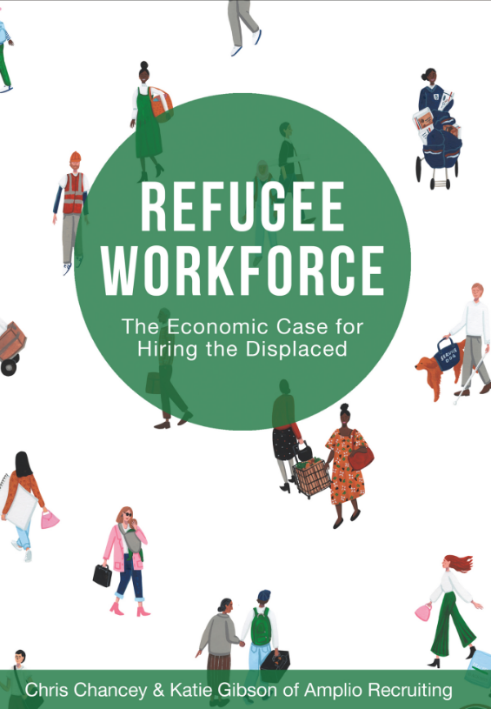 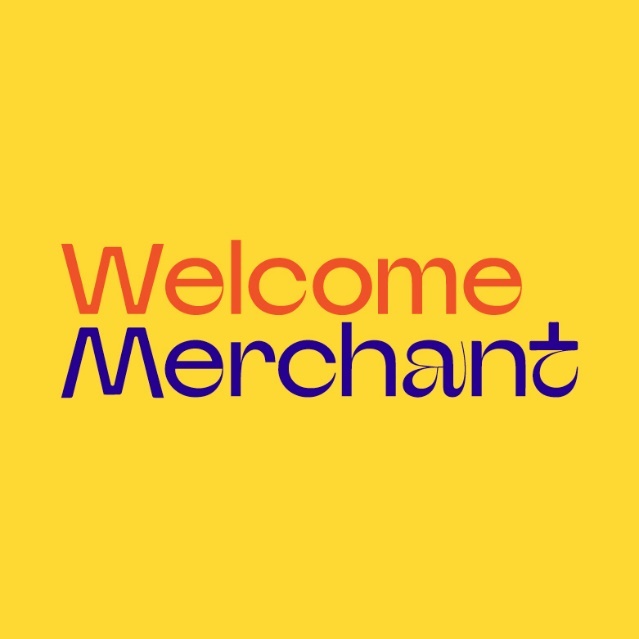 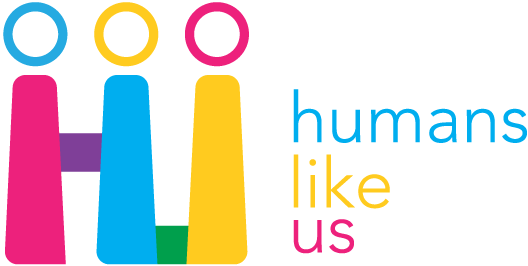 A catch-22 that refugees face, including those who were leaders in their field, is that employers won’t give them a chance because they have no local Australian work experience or referees. Getting work is even harder with no local networks.  IKEA Australia’s Skills for Employment Program is an 8-week paid work placement that provides participants with an introduction to the Australian workplace, skills training, to build English language confidence, and a reference. Critically, “they’re provided with a really authentic co-worker experience.” Although originally designed as a pathway into any industry, 87% of participants have stayed on to work in other jobs at IKEA.A catch-22 that refugees face, including those who were leaders in their field, is that employers won’t give them a chance because they have no local Australian work experience or referees. Getting work is even harder with no local networks.  IKEA Australia’s Skills for Employment Program is an 8-week paid work placement that provides participants with an introduction to the Australian workplace, skills training, to build English language confidence, and a reference. Critically, “they’re provided with a really authentic co-worker experience.” Although originally designed as a pathway into any industry, 87% of participants have stayed on to work in other jobs at IKEA.Click on the pictures to read more about the business case for hiring refugees in Refugee Workforce. Follow Welcome Merchant on Instagram to find refugee-powered businesses.Click on the pictures to read more about the business case for hiring refugees in Refugee Workforce. Follow Welcome Merchant on Instagram to find refugee-powered businesses.Click on the pictures to read more about the business case for hiring refugees in Refugee Workforce. Follow Welcome Merchant on Instagram to find refugee-powered businesses.A catch-22 that refugees face, including those who were leaders in their field, is that employers won’t give them a chance because they have no local Australian work experience or referees. Getting work is even harder with no local networks.  IKEA Australia’s Skills for Employment Program is an 8-week paid work placement that provides participants with an introduction to the Australian workplace, skills training, to build English language confidence, and a reference. Critically, “they’re provided with a really authentic co-worker experience.” Although originally designed as a pathway into any industry, 87% of participants have stayed on to work in other jobs at IKEA.A catch-22 that refugees face, including those who were leaders in their field, is that employers won’t give them a chance because they have no local Australian work experience or referees. Getting work is even harder with no local networks.  IKEA Australia’s Skills for Employment Program is an 8-week paid work placement that provides participants with an introduction to the Australian workplace, skills training, to build English language confidence, and a reference. Critically, “they’re provided with a really authentic co-worker experience.” Although originally designed as a pathway into any industry, 87% of participants have stayed on to work in other jobs at IKEA.A catch-22 that refugees face, including those who were leaders in their field, is that employers won’t give them a chance because they have no local Australian work experience or referees. Getting work is even harder with no local networks.  IKEA Australia’s Skills for Employment Program is an 8-week paid work placement that provides participants with an introduction to the Australian workplace, skills training, to build English language confidence, and a reference. Critically, “they’re provided with a really authentic co-worker experience.” Although originally designed as a pathway into any industry, 87% of participants have stayed on to work in other jobs at IKEA.A catch-22 that refugees face, including those who were leaders in their field, is that employers won’t give them a chance because they have no local Australian work experience or referees. Getting work is even harder with no local networks.  IKEA Australia’s Skills for Employment Program is an 8-week paid work placement that provides participants with an introduction to the Australian workplace, skills training, to build English language confidence, and a reference. Critically, “they’re provided with a really authentic co-worker experience.” Although originally designed as a pathway into any industry, 87% of participants have stayed on to work in other jobs at IKEA.-------------- -------------- A catch-22 that refugees face, including those who were leaders in their field, is that employers won’t give them a chance because they have no local Australian work experience or referees. Getting work is even harder with no local networks.  IKEA Australia’s Skills for Employment Program is an 8-week paid work placement that provides participants with an introduction to the Australian workplace, skills training, to build English language confidence, and a reference. Critically, “they’re provided with a really authentic co-worker experience.” Although originally designed as a pathway into any industry, 87% of participants have stayed on to work in other jobs at IKEA.A catch-22 that refugees face, including those who were leaders in their field, is that employers won’t give them a chance because they have no local Australian work experience or referees. Getting work is even harder with no local networks.  IKEA Australia’s Skills for Employment Program is an 8-week paid work placement that provides participants with an introduction to the Australian workplace, skills training, to build English language confidence, and a reference. Critically, “they’re provided with a really authentic co-worker experience.” Although originally designed as a pathway into any industry, 87% of participants have stayed on to work in other jobs at IKEA.For many refugees, finding work in their home countries did not involve a job interview. Given it’s a very common component of Australian recruitment processes, it presents another challenging barrier to refugees securing a job, particularly those from professional backgrounds. The group shared these ideas to make interviews more inclusive for applicants from a refugee experience:make the physical environment welcominghelp applicants prepare and use an interpreter if that’s helpfulreframe the “interview” as being an informal conversation to get to know the applicant better, or consider assessing capabilities in other waysmake the applicant feel more confident by asking them about an achievement.Read more tips on conducting culturally-sensitive interviews, suggested phrases for culturally-competent interviews and tips on differences in body language to be aware of.For many refugees, finding work in their home countries did not involve a job interview. Given it’s a very common component of Australian recruitment processes, it presents another challenging barrier to refugees securing a job, particularly those from professional backgrounds. The group shared these ideas to make interviews more inclusive for applicants from a refugee experience:make the physical environment welcominghelp applicants prepare and use an interpreter if that’s helpfulreframe the “interview” as being an informal conversation to get to know the applicant better, or consider assessing capabilities in other waysmake the applicant feel more confident by asking them about an achievement.Read more tips on conducting culturally-sensitive interviews, suggested phrases for culturally-competent interviews and tips on differences in body language to be aware of.A catch-22 that refugees face, including those who were leaders in their field, is that employers won’t give them a chance because they have no local Australian work experience or referees. Getting work is even harder with no local networks.  IKEA Australia’s Skills for Employment Program is an 8-week paid work placement that provides participants with an introduction to the Australian workplace, skills training, to build English language confidence, and a reference. Critically, “they’re provided with a really authentic co-worker experience.” Although originally designed as a pathway into any industry, 87% of participants have stayed on to work in other jobs at IKEA.A catch-22 that refugees face, including those who were leaders in their field, is that employers won’t give them a chance because they have no local Australian work experience or referees. Getting work is even harder with no local networks.  IKEA Australia’s Skills for Employment Program is an 8-week paid work placement that provides participants with an introduction to the Australian workplace, skills training, to build English language confidence, and a reference. Critically, “they’re provided with a really authentic co-worker experience.” Although originally designed as a pathway into any industry, 87% of participants have stayed on to work in other jobs at IKEA.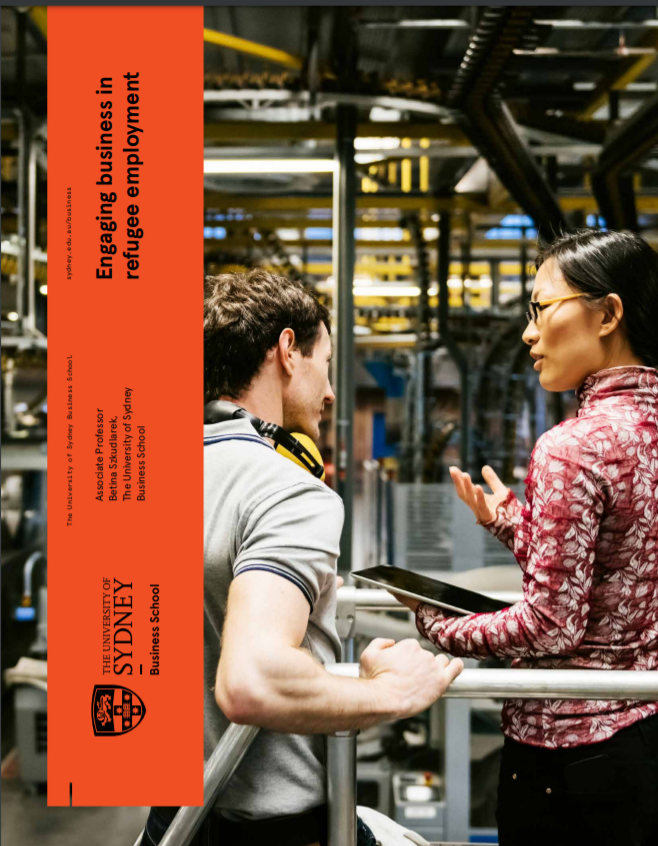 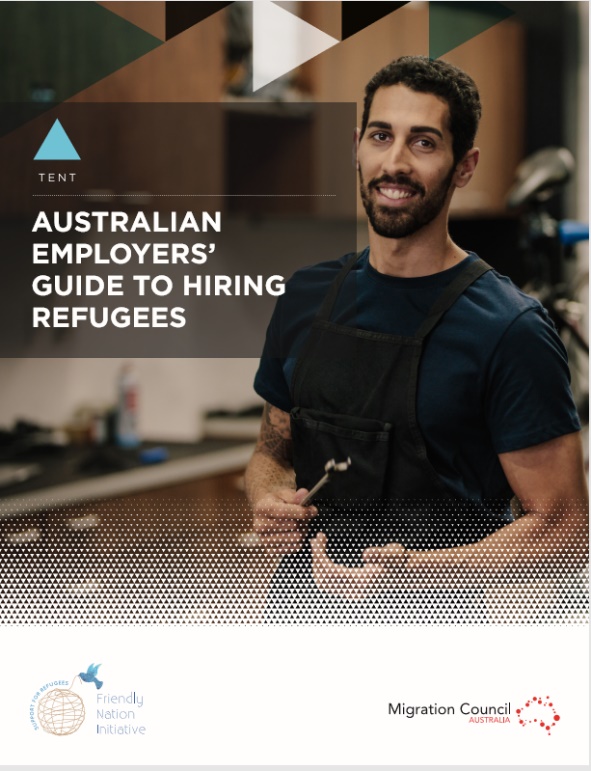 Q: We need people who can jump in and start straight away. Are refugees able to do this?A: There are many highly skilled, highly qualified refugees who’ve worked for years. They are mature and experienced workers, who understand the responsibilities of work. Often what’s unfamiliar isn’t the task at hand, but about how to work and interact with others (eg hierarchy works differently in Australian workplaces). Many companies overcome this by organising a peer to be a new recruit’s trusted buddy. Companies have found incredible talent in their entry-level recruits from the refugee workforce.Getting startedQ: We need people who can jump in and start straight away. Are refugees able to do this?A: There are many highly skilled, highly qualified refugees who’ve worked for years. They are mature and experienced workers, who understand the responsibilities of work. Often what’s unfamiliar isn’t the task at hand, but about how to work and interact with others (eg hierarchy works differently in Australian workplaces). Many companies overcome this by organising a peer to be a new recruit’s trusted buddy. Companies have found incredible talent in their entry-level recruits from the refugee workforce.Getting startedQ: We need people who can jump in and start straight away. Are refugees able to do this?A: There are many highly skilled, highly qualified refugees who’ve worked for years. They are mature and experienced workers, who understand the responsibilities of work. Often what’s unfamiliar isn’t the task at hand, but about how to work and interact with others (eg hierarchy works differently in Australian workplaces). Many companies overcome this by organising a peer to be a new recruit’s trusted buddy. Companies have found incredible talent in their entry-level recruits from the refugee workforce.Getting started-------------- Q: We need people who can jump in and start straight away. Are refugees able to do this?A: There are many highly skilled, highly qualified refugees who’ve worked for years. They are mature and experienced workers, who understand the responsibilities of work. Often what’s unfamiliar isn’t the task at hand, but about how to work and interact with others (eg hierarchy works differently in Australian workplaces). Many companies overcome this by organising a peer to be a new recruit’s trusted buddy. Companies have found incredible talent in their entry-level recruits from the refugee workforce.Getting started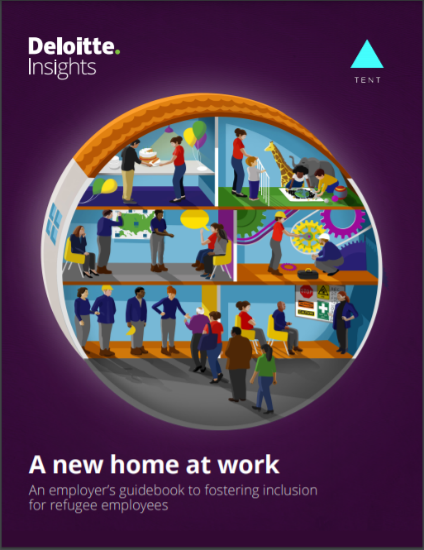 